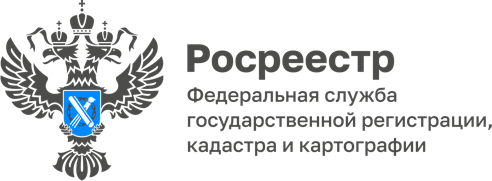 ПРЕСС-РЕЛИЗ05.06.2023Алтайский Росреестр продолжает решать задачу по повышению эффективности использования земель края.16 мая 2023 на очередном заседании оперштаба по реализации проекта «Земля для стройки» определены 8 земельных участков и 13 территорий общей площадью 169 гектар, расположенных в г. Барнауле, Немецком Национальном, Родинском, Кытмановском, Усть-Пристансом, Усть-Калманском, Угловском районах Алтайского края.«Чтобы справиться с поставленными задачами, мы изменили методы поиска земельных участков и территорий пригодных для строительства жилья, сделали их более гибкими, расширили список источников для сбора данных», - отметила заместитель руководителя Управления Саулина Е.П.Сегодня ведомство самостоятельно выявляет земельные участки для жилищного строительства. Специалисты Управления, анализируя градостроительную документацию муниципальных образований края, совмещают полученные сведения с публичной кадастровой картой и сведениями Единого государственного реестра недвижимости.По итогам на едином информационном ресурсе публичной кадастровой карты - «Земля для стройки» размещены сведения о 370 земельных участках и территориях, на которых возможно построить более 6 млн кв.м нового жилья в многоквартирных домах и более 2 млн кв.м индивидуальных построек.Сведения сервиса «Земля для стройки» регулярно обновляются – добавляются вновь выявленные, исключаются вовлеченные в оборот земли. Эта работа проводится постоянно в рамках деятельности оперштаба. В настоящее время в реализации проекта «Земля для стройки» принимают участие 50 муниципальных районов и городских округов Алтайского края.Об Управлении Росреестра по Алтайскому краюУправление Федеральной службы государственной регистрации, кадастра и картографии по Алтайскому краю (Управление Росреестра по Алтайскому краю) является территориальным органом Федеральной службы государственной регистрации, кадастра и картографии (Росреестр), осуществляющим функции по государственной регистрации прав на недвижимое имущество и сделок с ним, по оказанию государственных услуг в сфере осуществления государственного кадастрового учета недвижимого имущества, землеустройства, государственного мониторинга земель, государственной кадастровой оценке, геодезии и картографии. Выполняет функции по организации единой системы государственного кадастрового учета и государственной регистрации прав на недвижимое имущество, инфраструктуры пространственных данных РФ. Ведомство осуществляет федеральный государственный надзор в области геодезии и картографии, государственный земельный надзор, государственный надзор за деятельностью саморегулируемых организаций кадастровых инженеров, оценщиков и арбитражных управляющих. Подведомственное учреждение Управления - филиал ППК «Роскадастра» по Алтайскому краю. Руководитель Управления, главный регистратор Алтайского края – Юрий Викторович Калашников.Контакты для СМИ22press_rosreestr@mail.ru 656002, Барнаул, ул. Советская, д. 16Сайт Росреестра: www.rosreestr.gov.ru	Яндекс-Дзен: https://dzen.ru/id/6392ad9bbc8b8d2fd42961a7	ВКонтакте: https://vk.com/rosreestr_altaiskii_krai Телеграм-канал: https://web.telegram.org/k/#@rosreestr_altaiskii_kraiОдноклассники: https://ok.ru/rosreestr22alt.krai